Publicado en Madrid el 14/05/2024 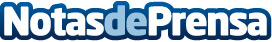 El malware más buscado en abril de 2024: aumento de ataques de Androxgh0st y declive de LockBit3Check point Research ha identificado un aumento en los ataques de Androxgh0st, un troyano que afecta plataformas Windows, Mac y Linux, lo que le ha permitido ascender al segundo lugar en la lista de malware más destacado.Datos de contacto:EverythinkPREverythinkPR91 551 98 91Nota de prensa publicada en: https://www.notasdeprensa.es/el-malware-mas-buscado-en-abril-de-2024 Categorias: Internacional Nacional Inteligencia Artificial y Robótica Madrid Software Ciberseguridad Dispositivos móviles Innovación Tecnológica Digital Actualidad Empresarial http://www.notasdeprensa.es